Chapter 07Capital Asset Pricing and Arbitrage Pricing Theory
Multiple Choice Questions
 Chapter 07 Capital Asset Pricing and Arbitrage Pricing Theory Answer Key

Multiple Choice Questions
 1.An adjusted beta will be ______ than the unadjusted beta. 
 
2.Fama and French claim that after controlling for firm size and the ratio of the firm's book value to market value, beta is:

I. Highly significant in predicting future stock returns
II. Relatively useless in predicting future stock returns
III. A good predictor of the firm's specific risk 
 
3.Which of the following are assumptions of the simple CAPM model?

I. Individual trades of investors do not affect a stock's price.
II. All investors plan for one identical holding period.
III. All investors analyze securities in the same way and share the same economic view of the world. 
IV. All investors have the same level of risk aversion. 
 
4.When all investors analyze securities in the same way and share the same economic view of the world, we say they have ____________________. 
 
5.In a simple CAPM world which of the following statements is (are) correct?

I. All investors will choose to hold the market portfolio, which includes all risky assets in the world.
II. Investors' complete portfolio will vary depending on their risk aversion.
III. The return per unit of risk will be identical for all individual assets.
IV. The market portfolio will be on the efficient frontier, and it will be the optimal risky portfolio. 
 
6.Consider the CAPM. The risk-free rate is 6%, and the expected return on the market is 18%. What is the expected return on a stock with a beta of 1.3? 
 
7.Consider the CAPM. The risk-free rate is 5%, and the expected return on the market is 15%. What is the beta on a stock with an expected return of 17%? 
 
8.Consider the CAPM. The expected return on the market is 18%. The expected return on a stock with a beta of 1.2 is 20%. What is the risk-free rate? 
 
9.The arbitrage pricing theory was developed by _________. 
 
10.In the context of the capital asset pricing model, the systematic measure of risk is captured by _________. 
 
11.Empirical results estimated from historical data indicate that betas _________. 
 
12.If enough investors decide to purchase stocks, they are likely to drive up stock prices, thereby causing _____________ and ___________. 
 
13.The market portfolio has a beta of _________. 
 
14.In a well-diversified portfolio, __________ risk is negligible. 
 
15.The capital asset pricing model was developed by _________. 
 
16.If all investors become more risk averse, the SML will _______________ and stock prices will _______________. 
 
17.According to the capital asset pricing model, a security with a _________. 
 
18.Arbitrage is based on the idea that _________. 
 
19.Investors require a risk premium as compensation for bearing ______________. 
 
20.According to the capital asset pricing model, a fairly priced security will plot _________. 
 
21.According to the capital asset pricing model, fairly priced securities have _________. 
 
22.You have a $50,000 portfolio consisting of Intel, GE, and Con Edison. You put $20,000 in Intel, $12,000 in GE, and the rest in Con Edison. Intel, GE, and Con Edison have betas of 1.3, 1, and .8, respectively. What is your portfolio beta? 
 
23.The graph of the relationship between expected return and beta in the CAPM context is called the _________. 
 
24.Research has revealed that regardless of what the current estimate of a firm's beta is, beta will tend to move closer to ______ over time. 
 
25.The beta of a security is equal to _________. 
 
26.According to the capital asset pricing model, in equilibrium _________. 
 
27.According to the CAPM, which of the following is not a true statement regarding the market portfolio. 
 
28.In a world where the CAPM holds, which one of the following is not a true statement regarding the capital market line? 
 
29.Consider the single factor APT. Portfolio A has a beta of 1.3 and an expected return of 21%. Portfolio B has a beta of .7 and an expected return of 17%. The risk-free rate of return is 8%. If you wanted to take advantage of an arbitrage opportunity, you should take a short position in portfolio __________ and a long position in portfolio _________. 
 
30.Consider the single factor APT. Portfolio A has a beta of .2 and an expected return of 13%. Portfolio B has a beta of .4 and an expected return of 15%. The risk-free rate of return is 10%. If you wanted to take advantage of an arbitrage opportunity, you should take a short position in portfolio __________ and a long position in portfolio _________. 
 
31.Consider the multifactor APT with two factors. Portfolio A has a beta of .5 on factor 1 and a beta of 1.25 on factor 2. The risk premiums on the factor 1 and 2 portfolios are 1% and 7%, respectively. The risk-free rate of return is 7%. The expected return on portfolio A is __________ if no arbitrage opportunities exist. 
 
32.Consider the one-factor APT. The variance of the return on the factor portfolio is .08. The beta of a well-diversified portfolio on the factor is 1.2. The variance of the return on the well-diversified portfolio is approximately _________. 
 
33.Security X has an expected rate of return of 13% and a beta of 1.15. The risk-free rate is 5%, and the market expected rate of return is 15%. According to the capital asset pricing model, security X is _________. 
 
34.The possibility of arbitrage arises when ____________. 
 
35.Building a zero-investment portfolio will always involve _____________. 
 
36.An important characteristic of market equilibrium is _______________. 
 
37.Consider the capital asset pricing model. The market degree of risk aversion, A, is 3. The variance of return on the market portfolio is .0225. If the risk-free rate of return is 4%, the expected return on the market portfolio is _________. 
 
38.You invest $600 in security A with a beta of 1.5 and $400 in security B with a beta of .90. The beta of this portfolio is _________. 
 
39.In a single-factor market model the beta of a stock ________. 
 
40.Security A has an expected rate of return of 12% and a beta of 1.1. The market expected rate of return is 8%, and the risk-free rate is 5%. The alpha of the stock is _________. 
 
41.The variance of the return on the market portfolio is .04 and the expected return on the market portfolio is 20%. If the risk-free rate of return is 10%, the market degree of risk aversion, A, is _________. 
 
42.The risk-free rate is 4%. The expected market rate of return is 11%. If you expect stock X with a beta of .8 to offer a rate of return of 12%, then you should _________. 
 
43.Consider the one-factor APT. The standard deviation of return on a well-diversified portfolio is 20%. The standard deviation on the factor portfolio is 12%. The beta of the well-diversified portfolio is approximately _________. 
 
44.The risk-free rate and the expected market rate of return are 6% and 16%, respectively. According to the capital asset pricing model, the expected rate of return on security X with a beta of 1.2 is equal to _________. 
 
45.Consider two stocks, A and B. Stock A has an expected return of 10% and a beta of 1.2. Stock B has an expected return of 14% and a beta of 1.8. The expected market rate of return is 9% and the risk-free rate is 5%. Security __________ would be considered the better buy because _________. 
 
46.According to the CAPM, the risk premium an investor expects to receive on any stock or portfolio is _______________. 
 
47.In his famous critique of the CAPM, Roll argued that the CAPM ______________. 
 
48.Which of the following variables do Fama and French claim do a better job explaining stock returns than beta?

I. Book-to-market ratio
II. Unexpected change in industrial production
III. Firm size 
 
49.In a study conducted by Jagannathan and Wang, it was found that the performance of beta in explaining security returns could be considerably enhanced by:

I. Including the unsystematic risk of a stock
II. Including human capital in the market portfolio
III. Allowing for changes in beta over time 
 
50.The SML is valid for _______________, and the CML is valid for ______________. 
 
51.Liquidity is a risk factor that __________. 
 
52.Beta is a measure of ______________. 
 
53.According to capital asset pricing theory, the key determinant of portfolio returns is _________. 
 
54.The expected return of the risky-asset portfolio with minimum variance is _________. 
 
55.According to the CAPM, investors are compensated for all but which of the following? 
 
56.The most significant conceptual difference between the arbitrage pricing theory (APT) and the capital asset pricing model (CAPM) is that the CAPM _____________. 
 
57.Arbitrage is __________________________. 
 
58.A stock's alpha measures the stock's ____________________. 
 
59.The measure of unsystematic risk can be found from an index model as _________. 
 
60.Standard deviation of portfolio returns is a measure of ___________. 
 
61.One of the main problems with the arbitrage pricing theory is __________. 
 
62.You run a regression of a stock's returns versus a market index and find the following:

  

Based on the data, you know that the stock _____. 
 
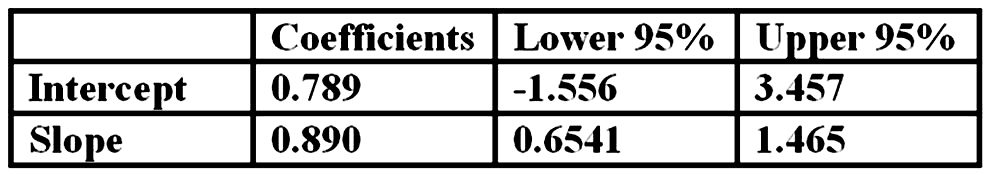 63.The expected return on the market portfolio is 15%. The risk-free rate is 8%. The expected return on SDA Corp. common stock is 16%. The beta of SDA Corp. common stock is 1.25. Within the context of the capital asset pricing model, _________. 
 
64.Assume that both X and Y are well-diversified portfolios and the risk-free rate is 8%. Portfolio X has an expected return of 14% and a beta of 1. Portfolio Y has an expected return of 9.5% and a beta of .25. In this situation, you would conclude that portfolios X and Y _________. 
 
65.  

What is the expected return on the market? 
 
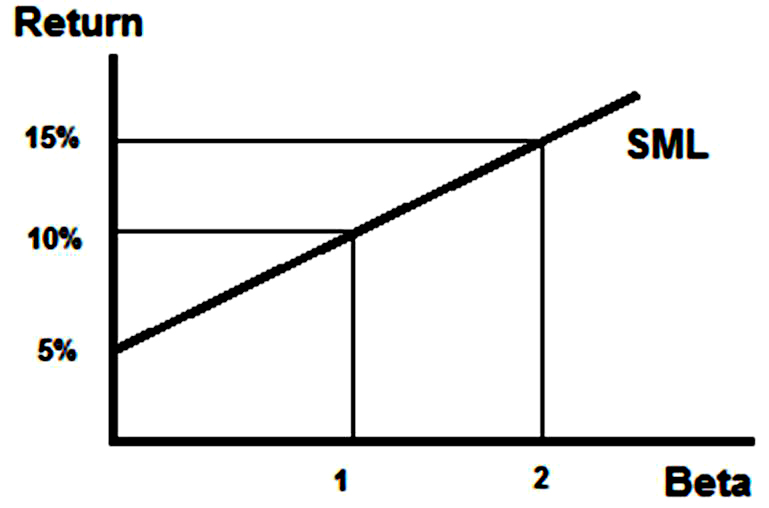 66.  

What is the beta for a portfolio with an expected return of 12.5%? 
 
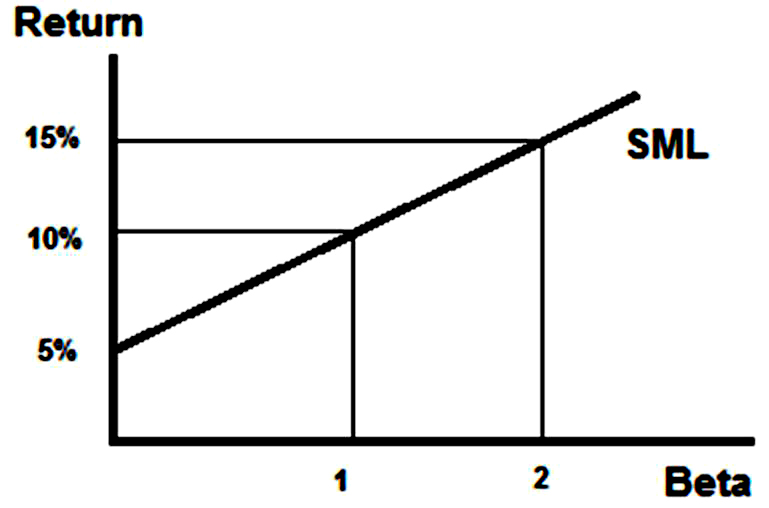 67.  

What is the expected return for a portfolio with a beta of .5? 
 
68.  

What is the alpha of a portfolio with a beta of 2 and actual return of 15%? 
 
69.If the simple CAPM is valid and all portfolios are priced correctly, which of the situations below is possible? Consider each situation independently, and assume the risk-free rate is 5%.

   
 
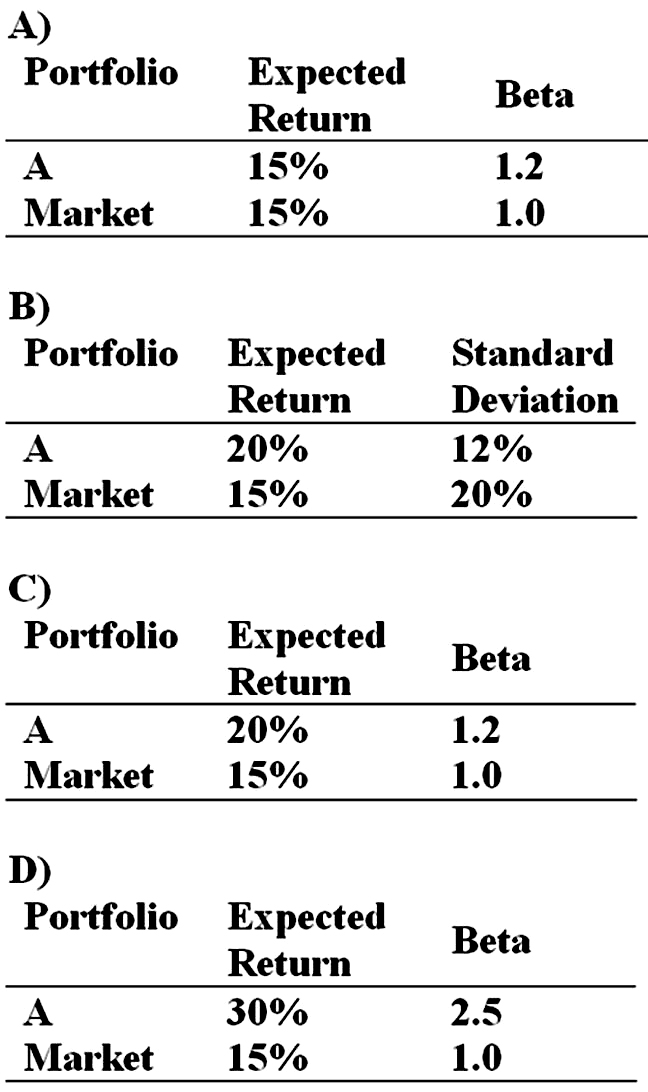 70.Two investment advisers are comparing performance. Adviser A averaged a 20% return with a portfolio beta of 1.5, and adviser B averaged a 15% return with a portfolio beta of 1.2. If the T-bill rate was 5% and the market return during the period was 13%, which adviser was the better stock picker? 
 
71.The expected return on the market is the risk-free rate plus the _____________. 
 
72.You consider buying a share of stock at a price of $25. The stock is expected to pay a dividend of $1.50 next year, and your advisory service tells you that you can expect to sell the stock in 1 year for $28. The stock's beta is 1.1, rf is 6%, and E[rm] = 16%. What is the stock's abnormal return? 
 
73.If the beta of the market index is 1 and the standard deviation of the market index increases from 12% to 18%, what is the new beta of the market index? 
 
74.According to the CAPM, what is the market risk premium given an expected return on a security of 13.6%, a stock beta of 1.2, and a risk-free interest rate of 4%? 
 
75.According to the CAPM, what is the expected market return given an expected return on a security of 15.8%, a stock beta of 1.2, and a risk-free interest rate of 5%? 
 
76.What is the expected return on a stock with a beta of .8, given a risk-free rate of 3.5% and an expected market return of 15.5%? 
 
77.Research has identified two systematic factors that affect U.S. stock returns. The factors are growth in industrial production and changes in long-term interest rates. Industrial production growth is expected to be 3%, and long-term interest rates are expected to increase by 1%. You are analyzing a stock that has a beta of 1.2 on the industrial production factor and .5 on the interest rate factor. It currently has an expected return of 12%. However, if industrial production actually grows 5% and interest rates drop 2%, what is your best guess of the stock's return? 
 
78.A stock has a beta of 1.3. The systematic risk of this stock is ____________ the stock market as a whole. 
 
79.There are two independent economic factors, M1 and M2. The risk-free rate is 5%, and all stocks have independent firm-specific components with a standard deviation of 25%. Portfolios A and B are well diversified. Given the data below, which equation provides the correct pricing model?

   
 
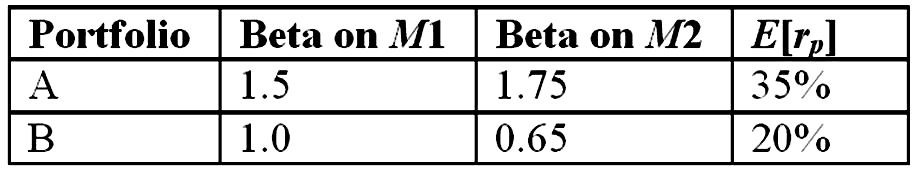 80.Using the index model, the alpha of a stock is 3%, the beta is 1.1, and the market return is 10%. What is the residual given an actual return of 15%? 
 
81.The risk premium for exposure to aluminum commodity prices is 4%, and the firm has a beta relative to aluminum commodity prices of .6. The risk premium for exposure to GDP changes is 6%, and the firm has a beta relative to GDP of 1.2. If the risk-free rate is 4%, what is the expected return on this stock? 
 
82.The two-factor model on a stock provides a risk premium for exposure to market risk of 9%, a risk premium for exposure to interest rate risk of (-1.3%), and a risk-free rate of 3.5%. The beta for exposure to market risk is 1, and the beta for exposure to interest rate risk is also 1. What is the expected return on the stock? 
 
83.The risk premium for exposure to exchange rates is 5%, and the firm has a beta relative to exchange rates of .4. The risk premium for exposure to the consumer price index is -6%, and the firm has a beta relative to the CPI of .8. If the risk-free rate is 3%, what is the expected return on this stock? 
 
84.The two-factor model on a stock provides a risk premium for exposure to market risk of 12%, a risk premium for exposure to silver commodity prices of 3.5%, and a risk-free rate of 4%. The beta for exposure to market risk is 1, and the beta for exposure to commodity prices is also 1. What is the expected return on the stock? 
 
85.The measure of risk used in the capital asset pricing model is ___________. 
 
1.An adjusted beta will be ______ than the unadjusted beta. 
 
AACSB: Analytic
Blooms: Remember
Difficulty: 2 Medium
Learning Objective: 07-01 Use the implications of capital market theory to estimate security risk premiums.
Topic: The CAPM and Index Models
 2.Fama and French claim that after controlling for firm size and the ratio of the firm's book value to market value, beta is:

I. Highly significant in predicting future stock returns
II. Relatively useless in predicting future stock returns
III. A good predictor of the firm's specific risk 
 
AACSB: Analytic
Blooms: Remember
Difficulty: 2 Medium
Learning Objective: 07-03 Specify and use a multifactor security market line.
Topic: Multifactor Models and the CAPM
 3.Which of the following are assumptions of the simple CAPM model?

I. Individual trades of investors do not affect a stock's price.
II. All investors plan for one identical holding period.
III. All investors analyze securities in the same way and share the same economic view of the world. 
IV. All investors have the same level of risk aversion. 
 
AACSB: Analytic
Blooms: Remember
Difficulty: 2 Medium
Learning Objective: 07-01 Use the implications of capital market theory to estimate security risk premiums.
Topic: The Capital Asset Pricing Model
 4.When all investors analyze securities in the same way and share the same economic view of the world, we say they have ____________________. 
 
AACSB: Analytic
Blooms: Remember
Difficulty: 1 Easy
Learning Objective: 07-01 Use the implications of capital market theory to estimate security risk premiums.
Topic: The Capital Asset Pricing Model
 5.In a simple CAPM world which of the following statements is (are) correct?

I. All investors will choose to hold the market portfolio, which includes all risky assets in the world.
II. Investors' complete portfolio will vary depending on their risk aversion.
III. The return per unit of risk will be identical for all individual assets.
IV. The market portfolio will be on the efficient frontier, and it will be the optimal risky portfolio. 
 
AACSB: Analytic
Blooms: Remember
Difficulty: 3 Hard
Learning Objective: 07-01 Use the implications of capital market theory to estimate security risk premiums.
Topic: The Capital Asset Pricing Model
 6.Consider the CAPM. The risk-free rate is 6%, and the expected return on the market is 18%. What is the expected return on a stock with a beta of 1.3? 
 
E[rs] = 6% + [18% - 6%](1.3) = 21.6%AACSB: Analytic
Blooms: Apply
Difficulty: 2 Medium
Learning Objective: 07-01 Use the implications of capital market theory to estimate security risk premiums.
Topic: The Capital Asset Pricing Model
 7.Consider the CAPM. The risk-free rate is 5%, and the expected return on the market is 15%. What is the beta on a stock with an expected return of 17%? 
 
17% = 5% + [15% - 5%]βs; βs = 1.2AACSB: Analytic
Blooms: Apply
Difficulty: 2 Medium
Learning Objective: 07-01 Use the implications of capital market theory to estimate security risk premiums.
Topic: The Capital Asset Pricing Model
 8.Consider the CAPM. The expected return on the market is 18%. The expected return on a stock with a beta of 1.2 is 20%. What is the risk-free rate? 
 
20% = rF + (18 - rF)(1.2); rF = 8%AACSB: Analytic
Blooms: Apply
Difficulty: 2 Medium
Learning Objective: 07-01 Use the implications of capital market theory to estimate security risk premiums.
Topic: The Capital Asset Pricing Model
 9.The arbitrage pricing theory was developed by _________. 
 
AACSB: Analytic
Blooms: Remember
Difficulty: 1 Easy
Learning Objective: 07-04 Take advantage of an arbitrage opportunity with a portfolio that includes mispriced securities.
Topic: Arbitrage Pricing Theory
 10.In the context of the capital asset pricing model, the systematic measure of risk is captured by _________. 
 
AACSB: Analytic
Blooms: Remember
Difficulty: 1 Easy
Learning Objective: 07-01 Use the implications of capital market theory to estimate security risk premiums.
Topic: The Capital Asset Pricing Model
 11.Empirical results estimated from historical data indicate that betas _________. 
 
AACSB: Analytic
Blooms: Remember
Difficulty: 1 Easy
Learning Objective: 07-01 Use the implications of capital market theory to estimate security risk premiums.
Topic: The CAPM and Index Models
 12.If enough investors decide to purchase stocks, they are likely to drive up stock prices, thereby causing _____________ and ___________. 
 
AACSB: Reflective Thinking
Blooms: Understand
Difficulty: 2 Medium
Learning Objective: 07-02 Construct and use the security market line.
Topic: The Security Market Line (B-level head)
 13.The market portfolio has a beta of _________. 
 
AACSB: Analytic
Blooms: Remember
Difficulty: 1 Easy
Learning Objective: 07-01 Use the implications of capital market theory to estimate security risk premiums.
Topic: The CAPM and Index Models
 14.In a well-diversified portfolio, __________ risk is negligible. 
 
AACSB: Analytic
Blooms: Remember
Difficulty: 1 Easy
Learning Objective: 07-01 Use the implications of capital market theory to estimate security risk premiums.
Topic: The Capital Asset Pricing Model
 15.The capital asset pricing model was developed by _________. 
 
AACSB: Analytic
Blooms: Remember
Difficulty: 1 Easy
Learning Objective: 07-01 Use the implications of capital market theory to estimate security risk premiums.
Topic: The Capital Asset Pricing Model
 16.If all investors become more risk averse, the SML will _______________ and stock prices will _______________. 
 
AACSB: Reflective Thinking
Blooms: Understand
Difficulty: 2 Medium
Learning Objective: 07-02 Construct and use the security market line.
Topic: The Security Market Line
 17.According to the capital asset pricing model, a security with a _________. 
 
AACSB: Analytic
Blooms: Remember
Difficulty: 1 Easy
Learning Objective: 07-02 Construct and use the security market line.
Topic: The Security Market Line (B-level head)
 18.Arbitrage is based on the idea that _________. 
 
AACSB: Analytic
Blooms: Remember
Difficulty: 1 Easy
Learning Objective: 07-04 Take advantage of an arbitrage opportunity with a portfolio that includes mispriced securities.
Topic: Arbitrage Pricing Theory
 19.Investors require a risk premium as compensation for bearing ______________. 
 
AACSB: Analytic
Blooms: Remember
Difficulty: 1 Easy
Learning Objective: 07-01 Use the implications of capital market theory to estimate security risk premiums.
Topic: The Capital Asset Pricing Model
 20.According to the capital asset pricing model, a fairly priced security will plot _________. 
 
AACSB: Analytic
Blooms: Remember
Difficulty: 1 Easy
Learning Objective: 07-02 Construct and use the security market line.
Topic: The Security Market Line
 21.According to the capital asset pricing model, fairly priced securities have _________. 
 
AACSB: Analytic
Blooms: Remember
Difficulty: 2 Medium
Learning Objective: 07-02 Construct and use the security market line.
Topic: The Security Market Line
 22.You have a $50,000 portfolio consisting of Intel, GE, and Con Edison. You put $20,000 in Intel, $12,000 in GE, and the rest in Con Edison. Intel, GE, and Con Edison have betas of 1.3, 1, and .8, respectively. What is your portfolio beta? 
 
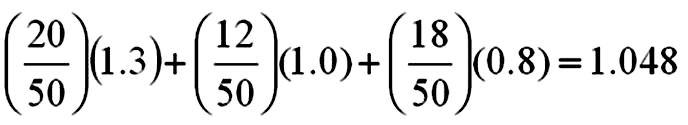 AACSB: Analytic
Blooms: Apply
Difficulty: 2 Medium
Learning Objective: 07-01 Use the implications of capital market theory to estimate security risk premiums.
Topic: The Capital Asset Pricing Model
 23.The graph of the relationship between expected return and beta in the CAPM context is called the _________. 
 
AACSB: Analytic
Blooms: Remember
Difficulty: 1 Easy
Learning Objective: 07-02 Construct and use the security market line.
Topic: The Security Market Line (B-level head)
 24.Research has revealed that regardless of what the current estimate of a firm's beta is, beta will tend to move closer to ______ over time. 
 
AACSB: Analytic
Blooms: Remember
Difficulty: 1 Easy
Learning Objective: 07-01 Use the implications of capital market theory to estimate security risk premiums.
Topic: The CAPM and Index Models
 25.The beta of a security is equal to _________. 
 
AACSB: Analytic
Blooms: Remember
Difficulty: 2 Medium
Learning Objective: 07-01 Use the implications of capital market theory to estimate security risk premiums.
Topic: The Capital Asset Pricing Model
 26.According to the capital asset pricing model, in equilibrium _________. 
 
AACSB: Analytic
Blooms: Remember
Difficulty: 2 Medium
Learning Objective: 07-02 Construct and use the security market line.
Topic: The Security Market Line (B-level head)
 27.According to the CAPM, which of the following is not a true statement regarding the market portfolio. 
 
AACSB: Analytic
Blooms: Remember
Difficulty: 2 Medium
Learning Objective: 07-01 Use the implications of capital market theory to estimate security risk premiums.
Topic: The Capital Asset Pricing Model
 28.In a world where the CAPM holds, which one of the following is not a true statement regarding the capital market line? 
 
AACSB: Analytic
Blooms: Remember
Difficulty: 2 Medium
Learning Objective: 07-01 Use the implications of capital market theory to estimate security risk premiums.
Topic: The Capital Asset Pricing Model
 29.Consider the single factor APT. Portfolio A has a beta of 1.3 and an expected return of 21%. Portfolio B has a beta of .7 and an expected return of 17%. The risk-free rate of return is 8%. If you wanted to take advantage of an arbitrage opportunity, you should take a short position in portfolio __________ and a long position in portfolio _________. 
 
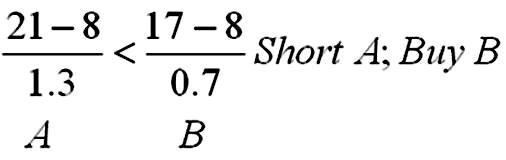 AACSB: Analytic
Blooms: Apply
Difficulty: 2 Medium
Learning Objective: 07-04 Take advantage of an arbitrage opportunity with a portfolio that includes mispriced securities.
Topic: Arbitrage Pricing Theory
 30.Consider the single factor APT. Portfolio A has a beta of .2 and an expected return of 13%. Portfolio B has a beta of .4 and an expected return of 15%. The risk-free rate of return is 10%. If you wanted to take advantage of an arbitrage opportunity, you should take a short position in portfolio __________ and a long position in portfolio _________. 
 
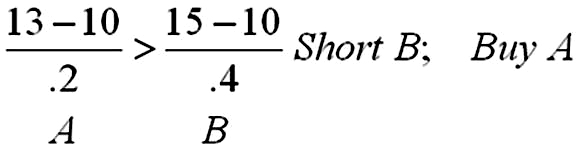 AACSB: Analytic
Blooms: Apply
Difficulty: 2 Medium
Learning Objective: 07-04 Take advantage of an arbitrage opportunity with a portfolio that includes mispriced securities.
Topic: Arbitrage Pricing Theory
 31.Consider the multifactor APT with two factors. Portfolio A has a beta of .5 on factor 1 and a beta of 1.25 on factor 2. The risk premiums on the factor 1 and 2 portfolios are 1% and 7%, respectively. The risk-free rate of return is 7%. The expected return on portfolio A is __________ if no arbitrage opportunities exist. 
 
E(rA) = 7 + 0.5(1) + 1.25(7) = 16.25%AACSB: Analytic
Blooms: Apply
Difficulty: 2 Medium
Learning Objective: 07-05 Use arbitrage pricing theory with more than one factor to identify mispriced securities.
Topic: Multifactor Generalization of the APT and CAPM
 32.Consider the one-factor APT. The variance of the return on the factor portfolio is .08. The beta of a well-diversified portfolio on the factor is 1.2. The variance of the return on the well-diversified portfolio is approximately _________. 
 
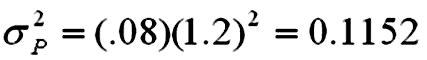 AACSB: Analytic
Blooms: Apply
Difficulty: 2 Medium
Learning Objective: 07-04 Take advantage of an arbitrage opportunity with a portfolio that includes mispriced securities.
Topic: Arbitrage Pricing Theory
 33.Security X has an expected rate of return of 13% and a beta of 1.15. The risk-free rate is 5%, and the market expected rate of return is 15%. According to the capital asset pricing model, security X is _________. 
 
In equilibrium, E(rX) = 5% + 1.15(15% - 5%) = 16.5%.AACSB: Analytic
Blooms: Apply
Difficulty: 2 Medium
Learning Objective: 07-01 Use the implications of capital market theory to estimate security risk premiums.
Topic: The Capital Asset Pricing Model
 34.The possibility of arbitrage arises when ____________. 
 
AACSB: Analytic
Blooms: Remember
Difficulty: 1 Easy
Learning Objective: 07-04 Take advantage of an arbitrage opportunity with a portfolio that includes mispriced securities.
Topic: Arbitrage Pricing Theory
 35.Building a zero-investment portfolio will always involve _____________. 
 
AACSB: Analytic
Blooms: Remember
Difficulty: 1 Easy
Learning Objective: 07-04 Take advantage of an arbitrage opportunity with a portfolio that includes mispriced securities.
Topic: Arbitrage Pricing Theory
 36.An important characteristic of market equilibrium is _______________. 
 
AACSB: Analytic
Blooms: Remember
Difficulty: 1 Easy
Learning Objective: 07-04 Take advantage of an arbitrage opportunity with a portfolio that includes mispriced securities.
Topic: Arbitrage Pricing Theory
 37.Consider the capital asset pricing model. The market degree of risk aversion, A, is 3. The variance of return on the market portfolio is .0225. If the risk-free rate of return is 4%, the expected return on the market portfolio is _________. 
 
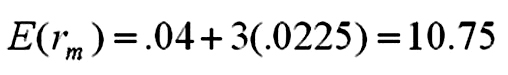 AACSB: Analytic
Blooms: Apply
Difficulty: 2 Medium
Learning Objective: 07-01 Use the implications of capital market theory to estimate security risk premiums.
Topic: The Capital Asset Pricing Model
 38.You invest $600 in security A with a beta of 1.5 and $400 in security B with a beta of .90. The beta of this portfolio is _________. 
 
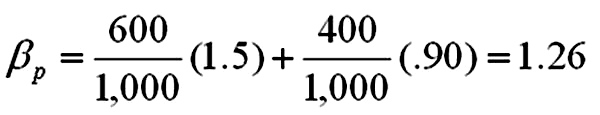 AACSB: Analytic
Blooms: Apply
Difficulty: 2 Medium
Learning Objective: 07-01 Use the implications of capital market theory to estimate security risk premiums.
Topic: The Capital Asset Pricing Model
 39.In a single-factor market model the beta of a stock ________. 
 
AACSB: Analytic
Blooms: Remember
Difficulty: 2 Medium
Learning Objective: 07-01 Use the implications of capital market theory to estimate security risk premiums.
Topic: The Capital Asset Pricing Model
 40.Security A has an expected rate of return of 12% and a beta of 1.1. The market expected rate of return is 8%, and the risk-free rate is 5%. The alpha of the stock is _________. 
 
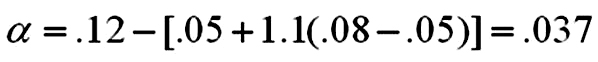 AACSB: Analytic
Blooms: Apply
Difficulty: 2 Medium
Learning Objective: 07-02 Construct and use the security market line.
Topic: The Security Market Line
 41.The variance of the return on the market portfolio is .04 and the expected return on the market portfolio is 20%. If the risk-free rate of return is 10%, the market degree of risk aversion, A, is _________. 
 
A = (.20 - .10)/.04 = 2.5AACSB: Analytic
Blooms: Apply
Difficulty: 2 Medium
Learning Objective: 07-01 Use the implications of capital market theory to estimate security risk premiums.
Topic: The Capital Asset Pricing Model
 42.The risk-free rate is 4%. The expected market rate of return is 11%. If you expect stock X with a beta of .8 to offer a rate of return of 12%, then you should _________. 
 
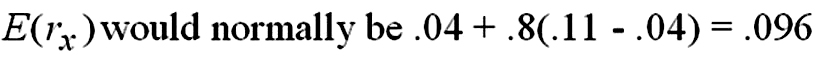 AACSB: Analytic
Blooms: Apply
Difficulty: 2 Medium
Learning Objective: 07-02 Construct and use the security market line.
Topic: The Security Market Line
 43.Consider the one-factor APT. The standard deviation of return on a well-diversified portfolio is 20%. The standard deviation on the factor portfolio is 12%. The beta of the well-diversified portfolio is approximately _________. 
 
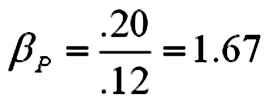 AACSB: Analytic
Blooms: Apply
Difficulty: 2 Medium
Learning Objective: 07-04 Take advantage of an arbitrage opportunity with a portfolio that includes mispriced securities.
Topic: Arbitrage Pricing Theory
 44.The risk-free rate and the expected market rate of return are 6% and 16%, respectively. According to the capital asset pricing model, the expected rate of return on security X with a beta of 1.2 is equal to _________. 
 
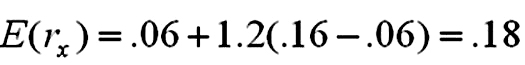 AACSB: Analytic
Blooms: Apply
Difficulty: 2 Medium
Learning Objective: 07-01 Use the implications of capital market theory to estimate security risk premiums.
Topic: The Capital Asset Pricing Model
 45.Consider two stocks, A and B. Stock A has an expected return of 10% and a beta of 1.2. Stock B has an expected return of 14% and a beta of 1.8. The expected market rate of return is 9% and the risk-free rate is 5%. Security __________ would be considered the better buy because _________. 
 
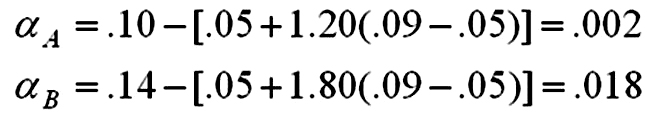 AACSB: Analytic
Blooms: Apply
Difficulty: 3 Hard
Learning Objective: 07-01 Use the implications of capital market theory to estimate security risk premiums.
Topic: The Capital Asset Pricing Model
 46.According to the CAPM, the risk premium an investor expects to receive on any stock or portfolio is _______________. 
 
AACSB: Analytic
Blooms: Remember
Difficulty: 1 Easy
Learning Objective: 07-01 Use the implications of capital market theory to estimate security risk premiums.
Topic: The Capital Asset Pricing Model
 47.In his famous critique of the CAPM, Roll argued that the CAPM ______________. 
 
AACSB: Analytic
Blooms: Remember
Difficulty: 2 Medium
Learning Objective: 07-01 Use the implications of capital market theory to estimate security risk premiums.
Topic: The CAPM and the Real World
 48.Which of the following variables do Fama and French claim do a better job explaining stock returns than beta?

I. Book-to-market ratio
II. Unexpected change in industrial production
III. Firm size 
 
AACSB: Analytic
Blooms: Remember
Difficulty: 2 Medium
Learning Objective: 07-03 Specify and use a multifactor security market line.
Topic: Multifactor Models and the CAPM
 49.In a study conducted by Jagannathan and Wang, it was found that the performance of beta in explaining security returns could be considerably enhanced by:

I. Including the unsystematic risk of a stock
II. Including human capital in the market portfolio
III. Allowing for changes in beta over time 
 
AACSB: Analytic
Blooms: Remember
Difficulty: 2 Medium
Learning Objective: 07-01 Use the implications of capital market theory to estimate security risk premiums.
Topic: The CAPM and the Real World
 50.The SML is valid for _______________, and the CML is valid for ______________. 
 
AACSB: Analytic
Blooms: Remember
Difficulty: 2 Medium
Learning Objective: 07-02 Construct and use the security market line.
Topic: The Security Market Line
 51.Liquidity is a risk factor that __________. 
 
AACSB: Analytic
Blooms: Remember
Difficulty: 2 Medium
Learning Objective: 07-01 Use the implications of capital market theory to estimate security risk premiums.
Topic: The CAPM and the Real World
 52.Beta is a measure of ______________. 
 
AACSB: Analytic
Blooms: Remember
Difficulty: 1 Easy
Learning Objective: 07-01 Use the implications of capital market theory to estimate security risk premiums.
Topic: The Capital Asset Pricing Model
 53.According to capital asset pricing theory, the key determinant of portfolio returns is _________. 
 
AACSB: Analytic
Blooms: Remember
Difficulty: 1 Easy
Learning Objective: 07-01 Use the implications of capital market theory to estimate security risk premiums.
Topic: The Capital Asset Pricing Model
 54.The expected return of the risky-asset portfolio with minimum variance is _________. 
 
AACSB: Analytic
Blooms: Remember
Difficulty: 2 Medium
Learning Objective: 07-01 Use the implications of capital market theory to estimate security risk premiums.
Topic: The Capital Asset Pricing Model
 55.According to the CAPM, investors are compensated for all but which of the following? 
 
AACSB: Analytic
Blooms: Remember
Difficulty: 2 Medium
Learning Objective: 07-01 Use the implications of capital market theory to estimate security risk premiums.
Topic: The Capital Asset Pricing Model
 56.The most significant conceptual difference between the arbitrage pricing theory (APT) and the capital asset pricing model (CAPM) is that the CAPM _____________. 
 
AACSB: Analytic
Blooms: Remember
Difficulty: 2 Medium
Learning Objective: 07-04 Take advantage of an arbitrage opportunity with a portfolio that includes mispriced securities.
Topic: Arbitrage Pricing Theory
 57.Arbitrage is __________________________. 
 
AACSB: Analytic
Blooms: Remember
Difficulty: 1 Easy
Learning Objective: 07-04 Take advantage of an arbitrage opportunity with a portfolio that includes mispriced securities.
Topic: Arbitrage Pricing Theory
 58.A stock's alpha measures the stock's ____________________. 
 
AACSB: Analytic
Blooms: Remember
Difficulty: 2 Medium
Learning Objective: 07-02 Construct and use the security market line.
Topic: The Security Market Line
 59.The measure of unsystematic risk can be found from an index model as _________. 
 
AACSB: Analytic
Blooms: Remember
Difficulty: 2 Medium
Learning Objective: 07-01 Use the implications of capital market theory to estimate security risk premiums.
Topic: The CAPM and Index Models
 60.Standard deviation of portfolio returns is a measure of ___________. 
 
AACSB: Analytic
Blooms: Remember
Difficulty: 1 Easy
Learning Objective: 07-01 Use the implications of capital market theory to estimate security risk premiums.
Topic: The Capital Asset Pricing Model
 61.One of the main problems with the arbitrage pricing theory is __________. 
 
AACSB: Analytic
Blooms: Remember
Difficulty: 2 Medium
Learning Objective: 07-04 Take advantage of an arbitrage opportunity with a portfolio that includes mispriced securities.
Topic: Arbitrage Pricing Theory
 62.You run a regression of a stock's returns versus a market index and find the following:

  

Based on the data, you know that the stock _____. 
 
AACSB: Analytic
Blooms: Apply
Difficulty: 3 Hard
Learning Objective: 07-01 Use the implications of capital market theory to estimate security risk premiums.
Topic: The Capital Asset Pricing Model
 63.The expected return on the market portfolio is 15%. The risk-free rate is 8%. The expected return on SDA Corp. common stock is 16%. The beta of SDA Corp. common stock is 1.25. Within the context of the capital asset pricing model, _________. 
 
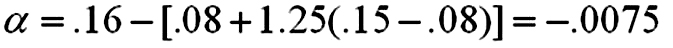 AACSB: Analytic
Blooms: Apply
Difficulty: 2 Medium
Learning Objective: 07-02 Construct and use the security market line.
Topic: The Security Market Line (B-level head)
 64.Assume that both X and Y are well-diversified portfolios and the risk-free rate is 8%. Portfolio X has an expected return of 14% and a beta of 1. Portfolio Y has an expected return of 9.5% and a beta of .25. In this situation, you would conclude that portfolios X and Y _________. 
 


Thus, there are no arbitrage opportunities, and X and Y are in equilibrium.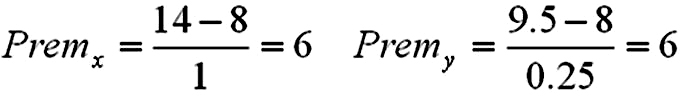 AACSB: Analytic
Blooms: Apply
Difficulty: 2 Medium
Learning Objective: 07-01 Use the implications of capital market theory to estimate security risk premiums.
Topic: The Capital Asset Pricing Model
 65.  

What is the expected return on the market? 
 
AACSB: Analytic
Blooms: Apply
Difficulty: 1 Easy
Learning Objective: 07-02 Construct and use the security market line.
Topic: The Security Market Line
 66.  

What is the beta for a portfolio with an expected return of 12.5%? 
 
Since rf = 5% and E(rM) = 10%, from the CAPM we know that 12.5% = 5% + beta(10% - 5%), and therefore beta = 1.5.AACSB: Analytic
Blooms: Apply
Difficulty: 2 Medium
Learning Objective: 07-01 Use the implications of capital market theory to estimate security risk premiums.
Topic: The Capital Asset Pricing Model
 67.  

What is the expected return for a portfolio with a beta of .5? 
 
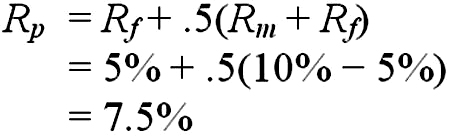 AACSB: Analytic
Blooms: Apply
Difficulty: 2 Medium
Learning Objective: 07-01 Use the implications of capital market theory to estimate security risk premiums.
Topic: The Capital Asset Pricing Model
 68.  

What is the alpha of a portfolio with a beta of 2 and actual return of 15%? 
 
CAPM E(ri) = 5% + 2(10% - 5%) = 15%; Alpha = Actual return - Expected return = 15% - 15% = 0%
A portfolio with a return of 15% and a beta of 2 lies on the SML and therefore has an alpha of zero.AACSB: Analytic
Blooms: Apply
Difficulty: 2 Medium
Learning Objective: 07-02 Construct and use the security market line.
Topic: The Security Market Line (B-level head)
 69.If the simple CAPM is valid and all portfolios are priced correctly, which of the situations below is possible? Consider each situation independently, and assume the risk-free rate is 5%.

   
 
A) Not possible—two portfolios with different betas cannot have the same expected return.
B) Not possible—under CAPM market portfolio must yield highest CAL.
C) Not possible—portfolio A and the market have different excess returns per unit of risk.
D) Possible 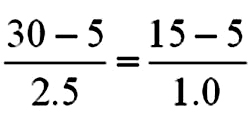 AACSB: Analytic
Blooms: Apply
Difficulty: 3 Hard
Learning Objective: 07-01 Use the implications of capital market theory to estimate security risk premiums.
Topic: The Capital Asset Pricing Model
 70.Two investment advisers are comparing performance. Adviser A averaged a 20% return with a portfolio beta of 1.5, and adviser B averaged a 15% return with a portfolio beta of 1.2. If the T-bill rate was 5% and the market return during the period was 13%, which adviser was the better stock picker? 
 

Required return A = 5% + (13% - 5%)(1.5) = 17%
Required return B = 5% + (13% - 5%)(1.2) = 14.6%
αA = Actual return A - Required return A = 20% - 17% = 3%
αB = Actual return B - Required return B = 15% - 14.6% = .4%AACSB: Analytic
Blooms: Apply
Difficulty: 3 Hard
Learning Objective: 07-02 Construct and use the security market line.
Topic: The Security Market Line (B-level head)
 71.The expected return on the market is the risk-free rate plus the _____________. 
 
AACSB: Analytic
Blooms: Remember
Difficulty: 1 Easy
Learning Objective: 07-01 Use the implications of capital market theory to estimate security risk premiums.
Topic: The Capital Asset Pricing Model
 72.You consider buying a share of stock at a price of $25. The stock is expected to pay a dividend of $1.50 next year, and your advisory service tells you that you can expect to sell the stock in 1 year for $28. The stock's beta is 1.1, rf is 6%, and E[rm] = 16%. What is the stock's abnormal return? 
 

Required return = 6% + (16% - 6%)(1.1) = 17%
Abnormal return = 18% - 17% = 1%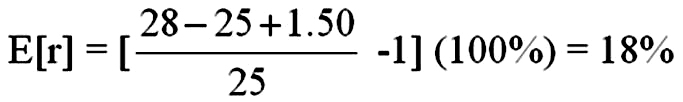 AACSB: Analytic
Blooms: Apply
Difficulty: 3 Hard
Learning Objective: 07-02 Construct and use the security market line.
Topic: The Security Market Line (B-level head)
 73.If the beta of the market index is 1 and the standard deviation of the market index increases from 12% to 18%, what is the new beta of the market index? 
 
Market beta always equals 1 regardless of market volatility.AACSB: Analytic
Blooms: Apply
Difficulty: 1 Easy
Learning Objective: 07-01 Use the implications of capital market theory to estimate security risk premiums.
Topic: The Capital Asset Pricing Model
 74.According to the CAPM, what is the market risk premium given an expected return on a security of 13.6%, a stock beta of 1.2, and a risk-free interest rate of 4%? 
 
13.6 = 4 + 1.2 × (MRP); MRP = 8%AACSB: Analytic
Blooms: Apply
Difficulty: 2 Medium
Learning Objective: 07-01 Use the implications of capital market theory to estimate security risk premiums.
Topic: The Capital Asset Pricing Model
 75.According to the CAPM, what is the expected market return given an expected return on a security of 15.8%, a stock beta of 1.2, and a risk-free interest rate of 5%? 
 
15.8 = 5 + 1.2 × (MRP); MRP = 9%; Expected market return = 5 + 9 = 14%AACSB: Analytic
Blooms: Apply
Difficulty: 2 Medium
Learning Objective: 07-01 Use the implications of capital market theory to estimate security risk premiums.
Topic: The Capital Asset Pricing Model
 76.What is the expected return on a stock with a beta of .8, given a risk-free rate of 3.5% and an expected market return of 15.5%? 
 
Expected return = 3.5 + (.8)(15.5 - 3.5) = 13.1%AACSB: Analytic
Blooms: Apply
Difficulty: 2 Medium
Learning Objective: 07-01 Use the implications of capital market theory to estimate security risk premiums.
Topic: The Capital Asset Pricing Model
 77.Research has identified two systematic factors that affect U.S. stock returns. The factors are growth in industrial production and changes in long-term interest rates. Industrial production growth is expected to be 3%, and long-term interest rates are expected to increase by 1%. You are analyzing a stock that has a beta of 1.2 on the industrial production factor and .5 on the interest rate factor. It currently has an expected return of 12%. However, if industrial production actually grows 5% and interest rates drop 2%, what is your best guess of the stock's return? 
 
E[rnew] = 12% + (5% - 3%)(1.2) + (-2% - 1%)(.5) = 12.9%AACSB: Analytic
Blooms: Apply
Difficulty: 3 Hard
Learning Objective: 07-05 Use arbitrage pricing theory with more than one factor to identify mispriced securities.
Topic: Multifactor Generalization of the APT and CAPM (B-level head)
 78.A stock has a beta of 1.3. The systematic risk of this stock is ____________ the stock market as a whole. 
 
AACSB: Analytic
Blooms: Remember
Difficulty: 2 Medium
Learning Objective: 07-01 Use the implications of capital market theory to estimate security risk premiums.
Topic: The Capital Asset Pricing Model
 79.There are two independent economic factors, M1 and M2. The risk-free rate is 5%, and all stocks have independent firm-specific components with a standard deviation of 25%. Portfolios A and B are well diversified. Given the data below, which equation provides the correct pricing model?

   
 
35 = 5 + 1.5 γ1 + 1.75 γ2; solve for γ1
γ1 = 20 - 1.1667γ2
20 = 5 + γ1 + .65γ2; sub in γ1
20 = 5 + 20 - 1.1667 γ2 + .65 γ2
γ2 = 9.68% γ1 = 8.71%AACSB: Analytic
Blooms: Apply
Difficulty: 3 Hard
Learning Objective: 07-03 Specify and use a multifactor security market line.
Topic: Multifactor Models and the CAPM
 80.Using the index model, the alpha of a stock is 3%, the beta is 1.1, and the market return is 10%. What is the residual given an actual return of 15%? 
 
Residual = 15 - (3 + 1.1 × 10) = 1%AACSB: Analytic
Blooms: Apply
Difficulty: 2 Medium
Learning Objective: 07-01 Use the implications of capital market theory to estimate security risk premiums.
Topic: The CAPM and Index Models
 81.The risk premium for exposure to aluminum commodity prices is 4%, and the firm has a beta relative to aluminum commodity prices of .6. The risk premium for exposure to GDP changes is 6%, and the firm has a beta relative to GDP of 1.2. If the risk-free rate is 4%, what is the expected return on this stock? 
 
Return = .04 + .6(.04) + 1.2(.06) = .136AACSB: Analytic
Blooms: Apply
Difficulty: 2 Medium
Learning Objective: 07-05 Use arbitrage pricing theory with more than one factor to identify mispriced securities.
Topic: Multifactor Generalization of the APT and CAPM
 82.The two-factor model on a stock provides a risk premium for exposure to market risk of 9%, a risk premium for exposure to interest rate risk of (-1.3%), and a risk-free rate of 3.5%. The beta for exposure to market risk is 1, and the beta for exposure to interest rate risk is also 1. What is the expected return on the stock? 
 
Return = 3.5 + 9 - 1.3 = 11.2%AACSB: Analytic
Blooms: Apply
Difficulty: 2 Medium
Learning Objective: 07-03 Specify and use a multifactor security market line.
Topic: Multifactor Models and the CAPM
 83.The risk premium for exposure to exchange rates is 5%, and the firm has a beta relative to exchange rates of .4. The risk premium for exposure to the consumer price index is -6%, and the firm has a beta relative to the CPI of .8. If the risk-free rate is 3%, what is the expected return on this stock? 
 
Return = .03 + .4(.05) + .8(-.06) = .002AACSB: Analytic
Blooms: Apply
Difficulty: 2 Medium
Learning Objective: 07-03 Specify and use a multifactor security market line.
Topic: Multifactor Models and the CAPM
 84.The two-factor model on a stock provides a risk premium for exposure to market risk of 12%, a risk premium for exposure to silver commodity prices of 3.5%, and a risk-free rate of 4%. The beta for exposure to market risk is 1, and the beta for exposure to commodity prices is also 1. What is the expected return on the stock? 
 
Return = 3.5 + 4 + 12 = 19.5%AACSB: Analytic
Blooms: Apply
Difficulty: 2 Medium
Learning Objective: 07-03 Specify and use a multifactor security market line.
Topic: Multifactor Models and the CAPM
 85.The measure of risk used in the capital asset pricing model is ___________. 
 
AACSB: Analytic
Blooms: Remember
Difficulty: 1 Easy
Learning Objective: 07-01 Use the implications of capital market theory to estimate security risk premiums.
Topic: The Capital Asset Pricing Model
 